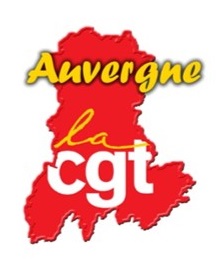 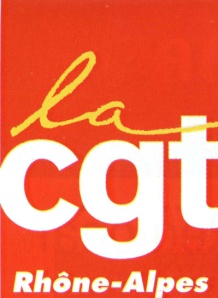 CONFERENCE REGIONALE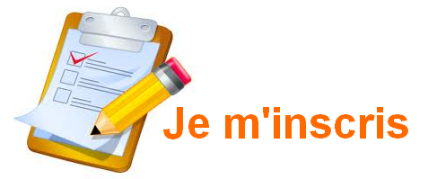 DES 8 et 9 décembre 2016FICHE  D'INSCRIPTIONNom : -----------------------------------------		Prénom : --------------------------------Syndicat : -------------------------------------------------------------------------------------------------Fédération : ----------------------------------------------------------------------------------------------Département : ------------------------------		UL : ----------------------------------------Portable : -------------------------------------------------------------------------------------------------Présent (e) le 8 décembre					oui 		non Prendra le repas de midi le 8 décembre			oui 		non Présent (e) au buffet dinatoire le 8 décembre		oui 		non Présent (e) le 9 décembre					oui 		non Prendra le repas de midi le 9 décembre			oui 		non 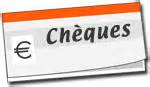 Merci de retourner l'inscription et le règlement du mandat pour les deux jours (50 € par personne) avant le 25.11.2016Au Comité Régional CGT Rhône-Alpes - 112 Rue Ney – 69003 LYONAfin de facilité le bon déroulement de l'accueil, aucun règlement ne sera fait sur place.Merci de votre compréhension.